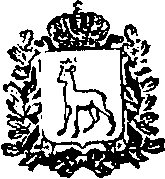 Департамент  ветеринарииСамарской областиПРИКАЗОб утверждении ведомственной целевой программы «Обеспечение эпизоотического и ветеринарно-санитарного благополучия территории Самарской области» на 2016-2018 годы	В целях обеспечения стойкого эпизоотического и ветеринарно-санитарного благополучия на территории Самарской области ПРИКАЗЫВАЮ:	1. Утвердить прилагаемую ведомственную целевую программу «Обеспечение эпизоотического и ветеринарно-санитарного благополучия территории Самарской области» на 2016-2018 годы.	2. Установить, что возникающие в результате принятия настоящего приказа расходные обязательства Самарской области исполняются Самарской областью самостоятельно за счёт средств областного бюджета  в пределах общего объёма бюджетных ассигнований, предусматриваемого на соответствующий финансовый  год в установленном порядке департаменту ветеринарии Самарской области как  главному распорядителю средств областного бюджета.	3. Приказ департамента ветеринарии Самарской области от 03.12.2014 
№ 733-п «Об утверждении ведомственной целевой программы «Обеспечение эпизоотического и ветеринарно-санитарного благополучия территории Самарской области» на 2016-2018 годы» признать утратившим силу.	4. Контроль за выполнением настоящего приказа оставляю за собой.	5. Опубликовать настоящий приказ в средствах массовой информации и разместить на официальном сайте департамента ветеринарии Самарской области в сети Интернет.	6. Настоящий приказ вступает в силу с 1 января 2016 года.Руководитель департамента                                                  С.В.ОвчинниковЗинкина 3370785«01» декабря 2015г.                                № 743-П